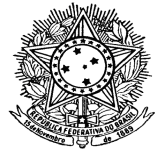 Ministério da EducaçãoSecretaria de Educação Profissional e TecnológicaInstituto Federal de Educação, Ciência e Tecnologia de RoraimaReitoriaPró-Reitoria de ExtensãoPROGRAMA DE BOLSA ACADÊMICA DE EXTENSÃO – PBAEX / EDIÇÃO – 2020CAMPUS: ___________________________ANEXO VITERMO DE COMPROMISSO AO SERVIÇO VOLUNTÁRIO ESTUDANTETermo de Adesão, com fundamento na Lei 9.608, de 18 de fevereiro de 1998, que entre si celebram o Instituto Federal de Educação, Ciência e Tecnologia de Roraima (IFRR), CNPJ 10.839.508/0001-31, autarquia federal de regime especial, com sede na Rua Fernão Dias Paes Leme, n.° 11, Bairro Calungá, CEP 69303-220, na cidade de Boa Vista, Estado de Roraima, doravante denominado IFRR/Campus _______________________, e o voluntário acima qualificado. ______________-RR, ____de____________de 2020.    __________________________			                                                                                        			_________________________         Extensionista Voluntário				    	  	                                                                                              Orientador do Projeto_______________________________________Diretor/Coordenador de Extensão do Campus-------------------------------------------------------------------------------------------------------------------------------------------------------------DOCUMENTOS RECEBIDOS01. DADOS DE IDENTIFICAÇÃO DO CANDIDATO01. DADOS DE IDENTIFICAÇÃO DO CANDIDATO01. DADOS DE IDENTIFICAÇÃO DO CANDIDATO01. DADOS DE IDENTIFICAÇÃO DO CANDIDATO01. DADOS DE IDENTIFICAÇÃO DO CANDIDATO01. DADOS DE IDENTIFICAÇÃO DO CANDIDATO01. DADOS DE IDENTIFICAÇÃO DO CANDIDATO01. DADOS DE IDENTIFICAÇÃO DO CANDIDATONOME COMPLETO DO VOLUNTÁRIO:NOME COMPLETO DO VOLUNTÁRIO:NOME COMPLETO DO VOLUNTÁRIO:NOME COMPLETO DO VOLUNTÁRIO:NOME COMPLETO DO VOLUNTÁRIO:NOME COMPLETO DO VOLUNTÁRIO:NOME COMPLETO DO VOLUNTÁRIO:NOME COMPLETO DO VOLUNTÁRIO:DATA DE NASCIMENTO:	        /         	/DATA DE NASCIMENTO:	        /         	/DATA DE NASCIMENTO:	        /         	/DATA DE NASCIMENTO:	        /         	/DATA DE NASCIMENTO:	        /         	/CPF:CPF:CPF:RG:RG:ÓRGÃO EMISSOR:ÓRGÃO EMISSOR:ÓRGÃO EMISSOR:ÓRGÃO EMISSOR:DATA DE EMISSÃO:	        /       	/DATA DE EMISSÃO:	        /       	/ENDEREÇO:ENDEREÇO:ENDEREÇO:ENDEREÇO:ENDEREÇO:ENDEREÇO:ENDEREÇO:ENDEREÇO:CEP:CIDADE:CIDADE:UF:UF:TEL.:TEL.:E-MAIL:02. DADOS ACADÊMICOS DO CANDIDATO02. DADOS ACADÊMICOS DO CANDIDATO02. DADOS ACADÊMICOS DO CANDIDATO02. DADOS ACADÊMICOS DO CANDIDATO02. DADOS ACADÊMICOS DO CANDIDATO02. DADOS ACADÊMICOS DO CANDIDATO02. DADOS ACADÊMICOS DO CANDIDATO02. DADOS ACADÊMICOS DO CANDIDATOCAMPUS:CAMPUS:CAMPUS:CAMPUS:CURSO:CURSO:CURSO:CURSO:N.º DE MATRÍCULA:N.º DE MATRÍCULA:N.º DE MATRÍCULA:N.º DE MATRÍCULA:MÓDULO:MÓDULO:MÓDULO:MÓDULO:03. DADOS DO PROJETO/ATIVIDADE DE EXTENSÃO03. DADOS DO PROJETO/ATIVIDADE DE EXTENSÃO03. DADOS DO PROJETO/ATIVIDADE DE EXTENSÃO03. DADOS DO PROJETO/ATIVIDADE DE EXTENSÃO03. DADOS DO PROJETO/ATIVIDADE DE EXTENSÃO03. DADOS DO PROJETO/ATIVIDADE DE EXTENSÃO03. DADOS DO PROJETO/ATIVIDADE DE EXTENSÃO03. DADOS DO PROJETO/ATIVIDADE DE EXTENSÃOTÍTULO:TÍTULO:TÍTULO:TÍTULO:TÍTULO:TÍTULO:TÍTULO:TÍTULO:PROGRAMA:PROGRAMA:PROGRAMA:PROGRAMA:PROGRAMA:PROGRAMA:PROGRAMA:PROGRAMA:ÁREA TEMÁTICA:ÁREA TEMÁTICA:ÁREA TEMÁTICA:ÁREA TEMÁTICA:ÁREA TEMÁTICA:ÁREA TEMÁTICA:ÁREA TEMÁTICA:ÁREA TEMÁTICA:ORIENTADOR DO PROJETO:ORIENTADOR DO PROJETO:ORIENTADOR DO PROJETO:ORIENTADOR DO PROJETO:ORIENTADOR DO PROJETO:ORIENTADOR DO PROJETO:ORIENTADOR DO PROJETO:ORIENTADOR DO PROJETO:04. DOCUMENTOS ANEXADOS NO ATO DA INSCRIÇÃO04. DOCUMENTOS ANEXADOS NO ATO DA INSCRIÇÃO04. DOCUMENTOS ANEXADOS NO ATO DA INSCRIÇÃO04. DOCUMENTOS ANEXADOS NO ATO DA INSCRIÇÃO04. DOCUMENTOS ANEXADOS NO ATO DA INSCRIÇÃO04. DOCUMENTOS ANEXADOS NO ATO DA INSCRIÇÃO04. DOCUMENTOS ANEXADOS NO ATO DA INSCRIÇÃO04. DOCUMENTOS ANEXADOS NO ATO DA INSCRIÇÃO[	] Termo de Compromisso do (a) estudante voluntário; [	] Xerox do CPF e do RG do estudante voluntário;[	] Atestado de Matrícula e Histórico Escolar atualizado do estudante (fornecido pelo Dera/Cores); [	] Declaração de Nada Consta dos setores de ensino, pesquisa, extensão e financeiro.[	] Termo de Compromisso do (a) estudante voluntário; [	] Xerox do CPF e do RG do estudante voluntário;[	] Atestado de Matrícula e Histórico Escolar atualizado do estudante (fornecido pelo Dera/Cores); [	] Declaração de Nada Consta dos setores de ensino, pesquisa, extensão e financeiro.[	] Termo de Compromisso do (a) estudante voluntário; [	] Xerox do CPF e do RG do estudante voluntário;[	] Atestado de Matrícula e Histórico Escolar atualizado do estudante (fornecido pelo Dera/Cores); [	] Declaração de Nada Consta dos setores de ensino, pesquisa, extensão e financeiro.[	] Termo de Compromisso do (a) estudante voluntário; [	] Xerox do CPF e do RG do estudante voluntário;[	] Atestado de Matrícula e Histórico Escolar atualizado do estudante (fornecido pelo Dera/Cores); [	] Declaração de Nada Consta dos setores de ensino, pesquisa, extensão e financeiro.[	] Termo de Compromisso do (a) estudante voluntário; [	] Xerox do CPF e do RG do estudante voluntário;[	] Atestado de Matrícula e Histórico Escolar atualizado do estudante (fornecido pelo Dera/Cores); [	] Declaração de Nada Consta dos setores de ensino, pesquisa, extensão e financeiro.[	] Termo de Compromisso do (a) estudante voluntário; [	] Xerox do CPF e do RG do estudante voluntário;[	] Atestado de Matrícula e Histórico Escolar atualizado do estudante (fornecido pelo Dera/Cores); [	] Declaração de Nada Consta dos setores de ensino, pesquisa, extensão e financeiro.[	] Termo de Compromisso do (a) estudante voluntário; [	] Xerox do CPF e do RG do estudante voluntário;[	] Atestado de Matrícula e Histórico Escolar atualizado do estudante (fornecido pelo Dera/Cores); [	] Declaração de Nada Consta dos setores de ensino, pesquisa, extensão e financeiro.[	] Termo de Compromisso do (a) estudante voluntário; [	] Xerox do CPF e do RG do estudante voluntário;[	] Atestado de Matrícula e Histórico Escolar atualizado do estudante (fornecido pelo Dera/Cores); [	] Declaração de Nada Consta dos setores de ensino, pesquisa, extensão e financeiro.DOCUMENTOS ANEXADOS NO ATO DA INSCRIÇÃO – COMPROVANTE DO PROPONENTE (PARA USO DO SETOR DE EXTENSÃO)[	] Termo de Compromisso do (a) estudante voluntário; [	] Xerox do CPF e do RG do estudante voluntário;[	] Atestado de Matrícula e Histórico Escolar atualizado do estudante (fornecido pelo Dera/Cores); [	] Declaração de Nada Consta dos setores de ensino, pesquisa, extensão e financeiro.______________-RR, ______de________________de 2020._______________________________________Diretoria/Coordenação de Extensão (Assinatura do responsável pelo recebimento da inscrição)